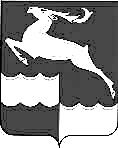 АДМИНИСТРАЦИЯ КЕЖЕМСКОГО РАЙОНАКРАСНОЯРСКОГО КРАЯПОСТАНОВЛЕНИЕ29.01.2024                                             № 53-п				        г. КодинскО проведении XXIX районного фестиваля народного творчества «Ангарские зори»С целью сохранения и развития традиций народного, вокального и музыкального творчества в современной музыкальной индустрии России, создания дополнительных условий для развития и реализации творческого потенциала вокальных коллективов и отдельных исполнителей, руководствуясь ст.ст. 17, 20, 32 Устава Кежемского района, ПОСТАНОВЛЯЮ:1. Провести 24.02.2024 XXIX районный фестиваль народного творчества «Ангарские зори», посвященный Году семьи в России.2. Утвердить положение о проведении XXIX районного фестиваля народного творчества «Ангарские зори» согласно приложению, к настоящему постановлению.3. Муниципальному казенному учреждению «Управление по культуре, спорту, туризму и молодежной политике Кежемского района» (Тимонина Т.С.) обеспечить активное участие творческих коллективов учреждений культуры, образовательных учреждений, предприятий и организаций района, отдельных исполнителей, семейных коллективов в XXIX районном фестивале народного творчества «Ангарские зори», организовать освещение о проведении в средствах массовой информации.4. Контроль за исполнением постановления возложить на заместителя Главы Кежемского района по социальным вопросам Р.Н. Мартыненко.5. Постановление вступает в силу со дня, следующего за днем его официального опубликования в газете «Кежемский Вестник».Глава района                                                                                   П.Ф. БезматерныхПриложениек постановлению Администрации районаот 29.01.2024 № 53-пПОЛОЖЕНИЕо проведении XXIX районного фестиваля народного творчества«Ангарские зори»Общие положенияНастоящее положение определяет порядок организации и проведения XXIX районного фестиваля народного творчества «Ангарские зори» (далее – Фестиваль), проводимого в рамках Года семьи в России.Общее руководство организацией и проведением Фестиваля осуществляется муниципальным казенным учреждением «Управление по культуре, спорту, туризму и молодежной политике Кежемского района» и муниципальным бюджетным учреждением культуры «Межпоселенческий Районный дом культуры «Рассвет». Организаторами Фестиваля создается оргкомитет (приложение 1), который информирует население о проведении Фестиваля, принимает заявки от участников (приложение 2), определяет порядок, форму, место и дату проведения Фестиваля, формирует состав жюри.      Цели и задачи Фестиваля2.1. Фестиваль проводится с целью сохранения и развития традиций народного, вокального и музыкального творчества в современной музыкальной индустрии России, создания дополнительных условий для развития и реализации творческого потенциала вокальных коллективов и отдельных исполнителей.2.2. Основные задачи Фестиваля:совершенствование творческого исполнительского мастерства коллективов народного творчества;выявление и поддержка талантливых исполнителей, одаренных авторов, ярких творческих самодеятельных коллективов;воспитание у молодежи бережного отношения к культурно-историческому наследию и народным традициям.Порядок и условия проведения ФестиваляВ Фестивале могут принять участие все желающие жители района: творческие коллективы учреждений культуры, образовательных учреждений, предприятий, организаций района, отдельные исполнители, семейные коллективы.Возраст участников Фестиваля от 18 лет и старше.Фестиваль проводится 24.02.2024 в 12.00 часов в МБУК КР МРДК «Рассвет».Конкурсная программа должна соответствовать целям и задачам Фестиваля. Приветствуется использование местного материала. Особое внимание необходимо уделить вовлечению в фестивальную программу людей с ограниченными возможностями.Каждый участник Фестиваля может принять участие в одной или нескольких номинациях и представить по одному произведению в каждой номинации, общей продолжительность не более 4 минут.Музыкальное сопровождение:исполнение без музыкального сопровождения (a'cappella);народные инструменты;фонограмма (минус), с обязательным сохранением жанровых и стилевых особенностей произведения. Участнику – коллективу организаторы предоставляют не более 8 микрофонов.Участие в Фестивале рассматривается как полное согласие со всеми его условиями и регламентом.Заявки на участие в Фестивале принимаются до 15.02.2024 по адресу:          г. Кодинск, ул. Колесниченко, 6а (МРДК «Рассвет»); e-mail:butyreva.anna@mail.ru.3.5. Фонограммы конкурсных выступлений предоставляются в музыкальный отдел МБУК КРМРДК «Рассвет» в срок до 17.02.2024. Замена фонограммы менее, чем за три дня до начала Фестиваля, не допускается.4. Номинации Фестиваля:Программа Фестиваля включает следующие номинации:Номинация «Семейные песни о главном»В данной номинации участники Фестиваля представляют произведения в традициях застольного семейного пения. Конкурсные произведения могут быть представлены народными песнями и песнями советских композиторов.В номинации принимают участие вокальные и хоровые коллективы.Оценка участников осуществляется по 10-балльной системе по следующим критериям:художественная ценность и оригинальность исполняемого произведения;использование многоголосного пения;исполнительское мастерство, зрелищность выступления;сценическая культура, артистичность.Номинация «Авторская частушка»В данной номинации конкурсное выступление участников предполагает исполнение частушек на тему: «Семейные истории в четырех строчках». На конкурс принимаются только оригинальные авторские частушки, отвечающие нормам общественного порядка, пристойного содержания, без использования ненормативной лексики. На конкурс не принимаются работы, содержащие призывы к национальной и религиозной розни и экстремистским действиям. Участники данной номинацией вместе с заявкой направляют в адрес организаторов Фестиваля тексты авторских частушек.В номинации принимают участие солисты, дуэты, семейные дуэты, трио.Оценка участников осуществляется по 10-балльной системе по следующим критериям:соответствие тематической направленности номинации;соответствие конкурсного выступления жанру частушки;качество содержания текста частушек;сценическая культура, артистичность.Номинация «Страдания»В данной номинации участники Фестиваля представляют произведения, в которых проявляются душевные страдания и переживания. Конкурсные произведения могут быть представлены народными песнями и песнями советских композиторов, а также частушками – страданиями.В номинации принимают участие сольные исполнители.Оценка участников осуществляется по 10-балльной системе по следующим критериям:соответствие стилю и манере исполнения произведения – страдания;художественная ценность и оригинальность исполняемого произведения;исполнительское мастерство, зрелищность выступления;сценическая культура, артистичность.5. Жюри Фестиваля5.1. Состав жюри Фестиваля формируется оргкомитетом Фестиваля.5.2. Форма голосования жюри – закрытая. Жюри принимает решение на основе выставленных баллов. Конкурсные выступления участников оцениваются в соответствии с критериями оценок в каждой номинации.5.3. Результаты жюри вносятся в оценочный лист. Мнение жюри не обсуждается, и пересмотру не подлежат.6. Награждение6.1. Подведение итогов и награждение победителей Фестиваля состоится в день его проведения. Участники Фестиваля награждаются дипломами I,II,III степени в каждой номинации. Жюри имеет право не присуждать или поделить призовые места, а также учредить дополнительные специальные призы.7. Финансирование7.1. Расходы, связанные с проведением Фестиваля, несут его организаторы. Оплату проезда и питания участников осуществляет направляющая сторона.Приложение 1к положениюСОСТАВорганизационного комитета по подготовке и проведениюXXIX районного фестиваля народного творчества«Ангарские зори» Приложение 2к положениюЗаявкана участие в XXIX районном фестивале народного творчества«Ангарские зори» Подпись________________________ дата__________________Каверзина В.М.– художественный руководитель МБУК КРМРДК «Рассвет»Бутырева А.Г.– методист МБУК КРМ РДК «Рассвет»Гордюшин Г.А. – заведующий отделом МБУК КРМРДК «Рассвет»Территориальная принадлежностьНаименование коллектива/ Ф.И.О. участникаФ.И.О. руководителя коллективаНаименование учреждения культурыФИО заведующего (директора) филиала/учрежденияНазвание номинацииНазвание произведения, авторКоличество участниковКоличество микрофоновКонтактный телефон, e-mail ответственного лица (руководителя творческого коллектива)